2013 Northern Mine Rescue ContestWritten Exam(Team Trainer)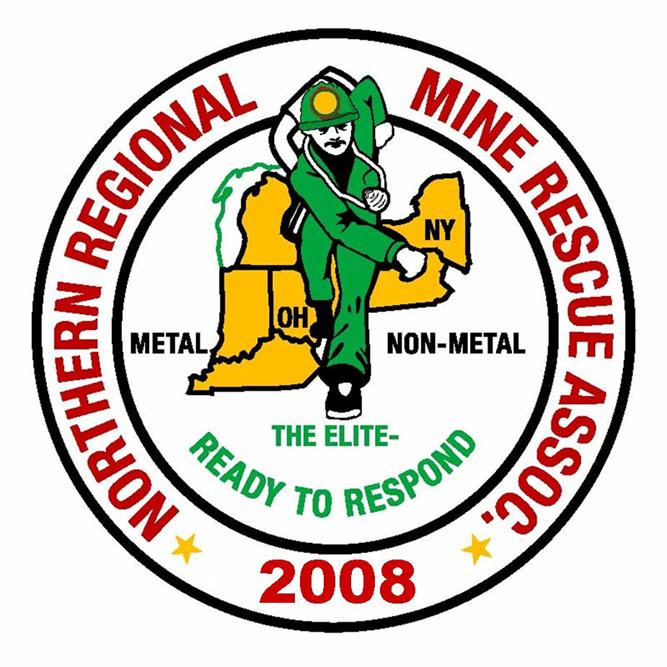 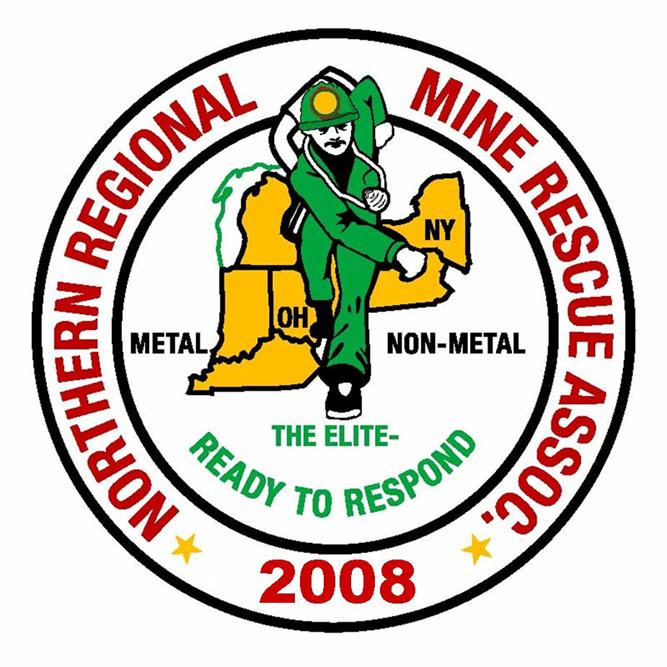 July 16, 2013Rochester, New York2013 Northern Mine Rescue ContestRochester, NYWritten Test – Team TrainerName____________________________	Company___________________________Team Name_______________________	Contest Position No.__________________Team Member No._________________Directions: Circle the letter preceding the correct answer to each of the following questions.  Circle only one answer per question.It is much easier for concentrations of explosive gases to build up when the barometric pressure is low and the temperature is high.A.  	TrueB. 	FalseThe ___________ determines whether to advance fresh air or build an air lock to rescue survivors.A.  	Team CaptainB.  	Gas ManC.  	Map ManD.  	Command CenterE.  	None of the aboveHydrogen Sulfide is most explosive at _________ percent.A.  	7 to 8B.  	5.9C.  	14.2D.  	15E.  	None of the aboveA body at 68 degrees Fahrenheit or higher will decay very rapidly.A.  	TrueB.  	FalseDuring a rescue and recovery operation, one of the duties of the outside Supervisor is to:A.  	Arrange for guards and state and/or local police.B.  	Notify all persons on the notification plan of the emergency.C.  	Provide materials for additional telephone communications as needed.D.  	Obtain gas samples from the main exhaust.E.  	None of the above30 CFR 49.6(a) (6) requires gas detectors must measure concentrations of methane from:A. 	0.0 percent to 20 percent of volumeB.  	0.0 percent to 15 percent of volumeC. 	0.0 percent to 70 percent of volumeD.  	0.0 percent to 90 percent of volumeE.  	None of the above__________ is a mixture of carbon dioxide, nitrogen, and air.A.  	AfterdampB.  	WhitedampC.  	BlackdampD.  	FiredampE.  	None of the aboveA hazard of direct firefighting is:A.  	ElectrocutionB.  	HeatC. 	SmokeD.  	Both B and CE.  	All of the above_________ has a slight garlic odor.A.  	PropaneB.  	AcetyleneC.  	ButaneD.  	Both A and CE.  	None of the above
In natural ventilation greater temperature differences result in larger airflow.A.  	TrueB.  	FalseSpatial disorientation can be caused by traveling in dense smoke.A.  	TrueB.  	FalseRe-ventilation after an explosion in a single-level, room-and-pillar mine is usually accomplished by progressive ventilation.A.  	TrueB. 	 FalseIt is recommended that you don’t eat within 2 hours prior to wearing apparatus.A.  	TrueB. 	 FalseThe gallbladder is located in the _______________ abdominal quadrant.A.  	Right UpperB.  	Left UpperC.  	Right LowerD.  	Left LowerInitial assessment is an overview of the scene to identify any obvious or potential hazards.A.  	TrueB.  	FalseWhen the heart stops beating, the oxygen supply remaining in the brain is then used up in about _________ minutes:A.  	2 to 3 B.  	4 to 6C.  	7 to 8D.  	7 to 9The volume of the chest cavity is increased by muscle contraction.A.  	TrueB.  	FalseFear is a symptom of shock.A.  	TrueB.  	FalseBroken bone ends protruding through the skin is a (n) _____________ wound.A.  	OpenB.  	ClosedC.  	ComplexD.  	SuperficialE.  	None of the above_________ is a sign of partial airway obstruction.A.  	SnoringB.  	CrowingC.  	StridorD.  	None of the aboveE.  	All of the aboveThe human body is (can) be divided into _________ regions.A. 	 4B. 	 5C. 	 6D. 	 7E.  	None of the aboveOver ventilating a person can cause gastric distention.A.  	TrueB.  	False___________ is a sign of hypoglycemia.A.  	Altered mental state.B.  	Normal or shallow breathing.C.  	Very hungryD.  	A and BE.  	All of the aboveMSHA Forms 5000-3 must be kept on file for a period ofA.  	1 yearB.  	2 yearsC.  	3 yearsD.  	5 yearsE. 	 None of the aboveMine rescue team communication systems must be at least _________ feet in length.A.  	100B.  	500C.  	1,800D.  	1,000E.  	None of the aboveA mine rescue team member will be ineligible to serve on a team if more than six hours of training is missed during one year.A.  	TrueB.  	FalseDuring a mine rescue contest, the team must “count off” A.  	Prior to entering the mine the first time.B.  	Every time the mine is exited.C.  	When completing the problem.D. 	Both A and BE.  	Both A and CDuring a mine rescue contest, where crosscuts are blocked, no team member may advance more than 2 feet beyond the second intersection before tying across and/or behind into all unexplored areas that intersect.A.  	TrueB.  	False is the symbol for: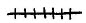 A.  	WaterB.  	bad groundC.  	ladderD.  	Track            E.     	None of the aboveDuring a mine rescue contest, apparatus checks are conducted at the first team stop and then at not more than _________ minute intervals while the team is working the problem.A.  	15B. 	20C.  	30D.  	None of the above